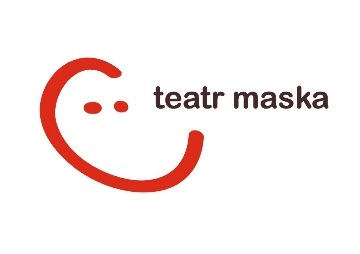 12th International Festival of Theatres of Animated Forms MASKARADA [Masquerade]
Festival theme: gośćINNOŚĆ [Host OTHERNESS]Rzeszów, 14th-18th May 2022APPLICATION FORM – accompanying programmeTHEATRE/TEAM/ INSTITUTION/ ORGANIZATION.SUBMITTED PERFORMANCE.TECHNICAL REQUIREMENTS.OTHER.The completed Application Form (in an open text file and a scan with a signature) together with attachments should be sent by January 31, 2022 to the following address: koordynator@teatrmaska.pl Sending the completed Application Form is an expression of acceptance of the Regulations and conditions of participation in the Festival.Theatre Name:Website:Mailing address:Person responsible for the team's participation in the festivalName and surname: 
 Mobile phone.:E-mail:Person responsible for technical issuesName and surname:
 Mobile phone:E-mail:Type of performance / TitleDESCRIPTION:Short justification, how the submitted proposal fits in into the idea of the FestivalLink to video recording of the whole performance:Creators:Artists:Date of premiere: Age of the audience:Duration of the performance:Installation time with setting lights:Disassembly time:Time needed for the rehersal:Time needed for the rehersal:Stage dimensions:Stage dimensions:Stage dimensions:Stage dimensions:width:height:height:depth:Lights, sound:Other:Max. number of spectators per 1 performance:Lights, sound:Other:Max. number of spectators per 1 performance:Lights, sound:Other:Max. number of spectators per 1 performance:Lights, sound:Other:Max. number of spectators per 1 performance:Lights, sound:Other:Max. number of spectators per 1 performance:Honorarium for the performance/proposal:Honorarium for the performance/proposal:Honorarium for the performance/proposal:Transport:Parking needed: Yes / NoIf yes, please specify the type and number of cars:Parking needed: Yes / NoIf yes, please specify the type and number of cars:Number of people in the team:Number of people in the team:Number of people in the team:Number of vegetarians:Number of vegetarians:Number of vegetarians:Number of single rooms needed:Number of single rooms needed:Number of double rooms needed:Other needs, requests, comments:Other needs, requests, comments:Other needs, requests, comments:Attachments required :•	information about the performance (promotional materials, description, reviews, etc.) and about the theater,•	a minimum of 5 photographs in good print quality (signed with the name of the author of the photo),•	detailed technical rider,•	rooming list.Attachments required :•	information about the performance (promotional materials, description, reviews, etc.) and about the theater,•	a minimum of 5 photographs in good print quality (signed with the name of the author of the photo),•	detailed technical rider,•	rooming list.Attachments required :•	information about the performance (promotional materials, description, reviews, etc.) and about the theater,•	a minimum of 5 photographs in good print quality (signed with the name of the author of the photo),•	detailed technical rider,•	rooming list.Date and signature:Date and signature:Date and signature: